	Tidsskjema 	 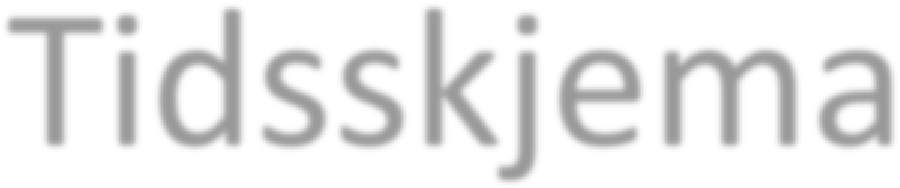 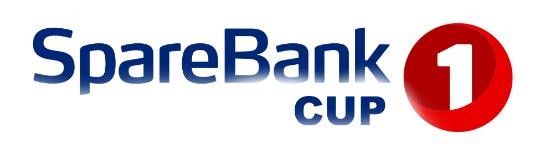 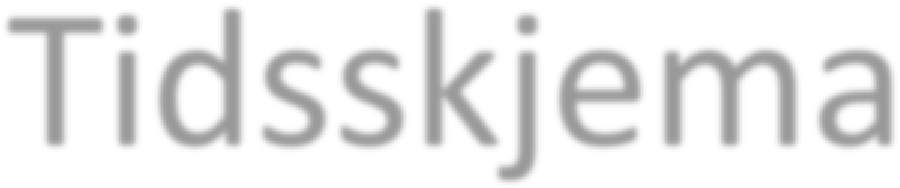 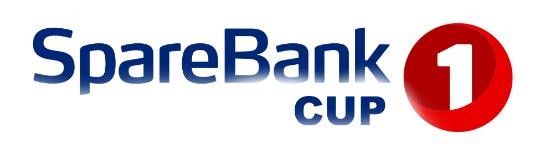 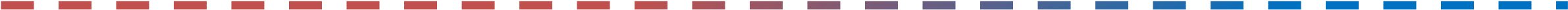 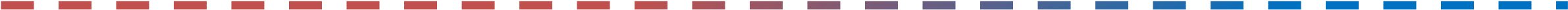 Start- og sluttiden for Sjåførklassen kan endres underveis hvis alle deltakere er tilstede. Dette hvis noen bord skulle bli ledig før tiden.  Hallen åpen fra 09:00 begge dager. Alle møter minimum 45 min før klassestart! Hvis man ikke rekker denne fristen, ta kontakt med Pål Korsgård på telefon 99404153! LØRDAG Klasser Planlagt  starttid Planlagt finale Rekrutt 10:00 13:20Herrer E 10:00 Ikke sluttspillVeteran 35 + 10:00 11:30 Klasse 10 år 10:00 Ikke sluttspillHerrer/Damer junior 10:00 13.20 Gutter/Jenter 13 14:00 16.15Herrer C 14:00 15.30 Herrer F 14:00 Ikke sluttspillGutter/Jenter  13 Rekrutt 14:0016:15 Herrer/Damer Eldre J14:00Ikke sluttspillPlanlagt sluttid               17:00  SØNDAG Klasser Planlagt  starttid Planlagt finale Gutter/Jenter 15 Rekrutt 10:00 12:30Gutter/Jenter 12 10:00 13:00Herrer veteran 60+ 10:00 Ikke sluttspill Klasse 9 år 10:00 Ikke sluttspill Gutter/Jenter 15 10:00 13:00Herrer B 13:00 Ikke sluttspillGutter/Jenter 14 13:00 17:00 Gutter/Jenter 11 13:00 17:00 Herrer D 13:00 17:00 Sjåførklassen 13:00 Ikke sluttspill Planlagt sluttid                18:15 